ที่ อว ๐๖๔๓.๐๗/					        คณะมนุษยศาสตร์และสังคมศาสตร์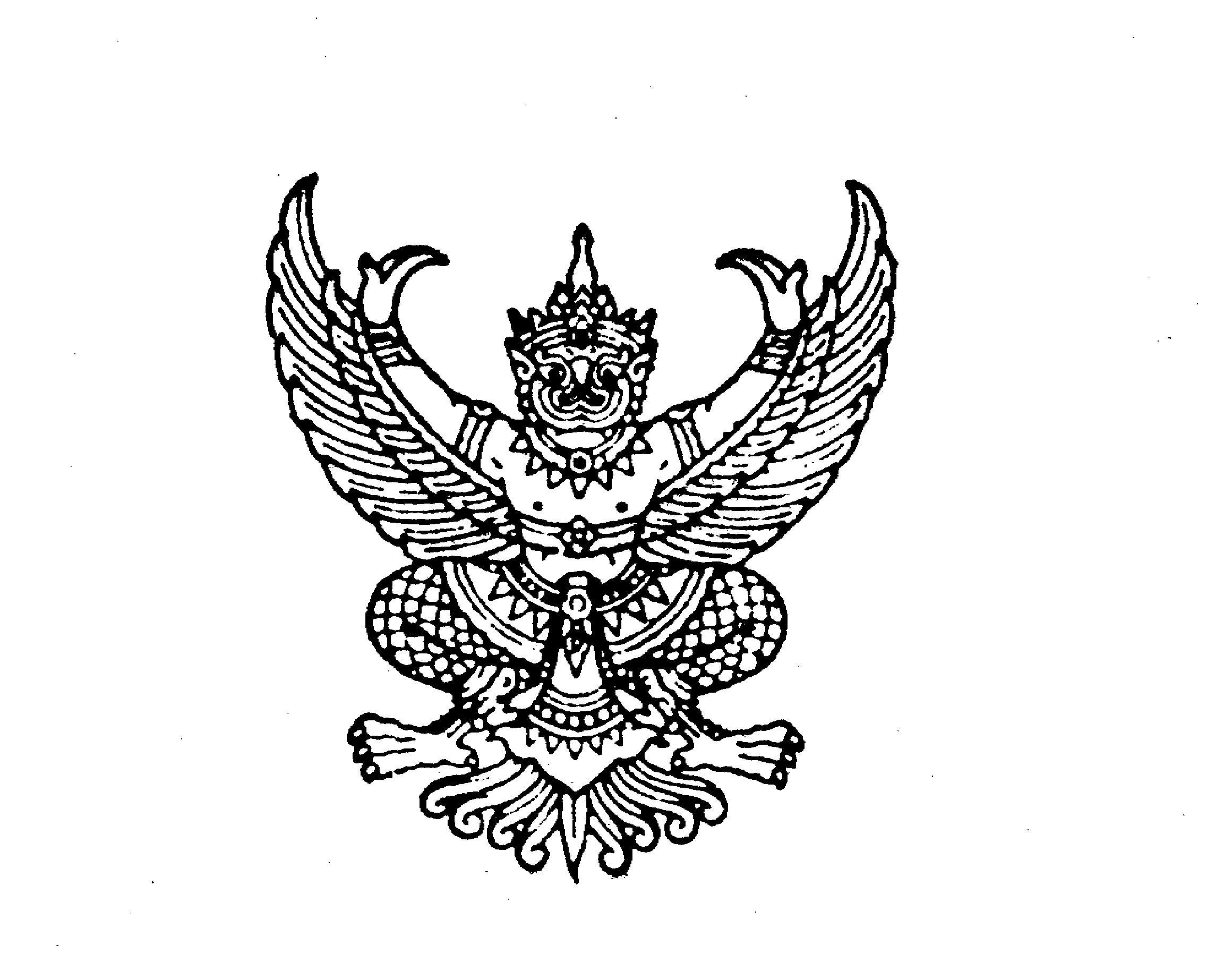 							        มหาวิทยาลัยราชภัฏบ้านสมเด็จเจ้าพระยา							        ๑๐๖๑ ถนนอิสรภาพ แขวงหิรัญรูจี							        เขตธนบุรี กรุงเทพฯ ๑๐๖๐๐  						     ธันวาคม  ๒๕๖๕เรื่อง  ขอส่งตัวนักศึกษาเข้าฝึกประสบการณ์วิชาชีพเรียน  ชื่อตำแหน่งหัวหน้าหน่วยงานสิ่งที่ส่งมาด้วย  คู่มือการฝึกประสบการณ์วิชาชีพ	จำนวน     ๑     ชุด	        ตามที่ ชื่อหน่วยงาน ตอบรับให้นักศึกษาสาขาวิชารัฐประศาสนศาสตร์ คณะมนุษยศาสตร์และสังคมศาสตร์ มหาวิทยาลัยราชภัฏบ้านสมเด็จเจ้าพระยา เข้าฝึกประสบการณ์วิชาชีพ นั้นคณะมนุษยศาสตร์และสังคมศาสตร์ มหาวิทยาลัยราชภัฏบ้านสมเด็จเจ้าพระยา ขอส่งตัวนักศึกษาเพื่อเข้าฝึกประสบการณ์วิชาชีพ จำนวน ๑ ราย คือ นายอิสรภาพ ธนบุรี รหัสนักศึกษา XXXXXXXXXX ทั้งนี้ ระหว่างการฝึกประสบการณ์วิชาชีพนักศึกษาจะปฏิบัติตามระเบียบและรับการประเมินผลจากหน่วยงานของท่าน โดยคณะมนุษยศาสตร์และสังคมศาสตร์ได้มอบหมายให้มีอาจารย์นิเทศก์เป็นผู้ประสานงาน และเมื่อสิ้นสุดการฝึกประสบการณ์วิชาชีพแล้ว ขอความกรุณาประเมินผลในแบบประเมินผลท้ายคู่มือการฝึกประสบการณ์วิชาชีพที่ได้ส่งมาพร้อมนี้ด้วย จึงเรียนมาเพื่อโปรดพิจารณา และขอขอบคุณมา ณ โอกาสนี้ขอแสดงความนับถือ (ผู้ช่วยศาสตราจารย์ ดร.ทชชยา วนนะบวรเดชน์)					คณบดีคณะมนุษยศาสตร์และสังคมศาสตร์สาขาวิชารัฐประศาสนศาสตร์โทรศัพท์ ๐๒ ๔๗๓ ๗๐๐๐ ต่อ ๒๐๘๐